Pachetul echipei 10 Lei, 28 octombrie 2018Redactor Eugen Bîbîlici. Redactorul mulţumeşte pentru testarea şi ajutor în redactarea pachetului pe Ion Mihai Felea, Loredana Molea, Chirill Semionov, Andrian Macari, Viorel Chihai, Andrei Anghelov.Un atac terorist a eșuat cînd dispozitivul a explodat în drum spre locul unde urma să fie plantat. De vină a fost EA. EA este de fapt cea oficială, standard, folosită în mod normal în majoritatea țărilor sau teritoriilor, în special în emisfera nordică. Ce este EA?Ora de iarnăhttps://ro.wikipedia.org/wiki/Ora_de_iarn%C4%83 https://pikabu.ru/story/vzryivoopasnyiy_yumor_5811832 Tiw este analogul german al zeului grec Ares. Astfel, se păstrează analogia cu limbile romanice și se explică etimologia în limbile germanice a cărui cuvînt?TuesdaySe acceptă - MarțiZeul roman Marte este analogul lui Ares. Marți vine de la Marte, Tuesday de la Tiw.Tīwesdæg ‘day of Tīw,’ a Germanic god of war and the sky; translation of Latin dies Marti ‘day of Mars,’ the god Tīw being equated with the Roman god Mars.Pe 17 martie 1935 Franța și Germania au jucat un meci amical, intitulat în presă ALFA contra X. Care trei cuvinte am înlocuit prin ALFA și care trei cuvinte am înlocuit prin X?A treia republică, Al treilea ReichAceastă întrebare tot ar fi putut fi a treia în pachet.Leonid Parfenov spune că începînd cu 2018 a apărut un nou gen de poezie, prin care o problemă sau nedreptate poate fi rezumată la 3 enunțuri, ultimul dintre care este în formă interogativă. Parfenov a numit acest gen printr-un termen de 2 cuvinte, din limbi diferite. Scrieți acest termen.billboard haiku (sau hokku)În 2018, filmul 3 billboards outside Ebbing, Missouri a fost premiat cu Oscar. În film o nedreptate este adresată prin intermediul a 3 billboarduri la marginea drumului. Haiku are 3 versuri.Într-un film de napolitanul Paolo Sorrentino, într-o clinică rehab se tratează un personaj josuț și grăsuț, cu un tatuaj enorm al unei personalități pe spate. Astfel, putem spune că cea mai renumită personalitate de stînga se află pe cel mai renumit stîngaci. Numiți-i pe ambii dacă familiile lor încep cu aceleași cîteva litere.Maradona, Marxhttp://www.sports.ru/tribuna/blogs/slava22/1126277.htmlEste interesant că au existat doar 5 nuni cu acest nume. Dacă vă dați seama care 3 litere au fost înlocuite în întrebare, scrieți care este numele.SixtusPrin nuni a fost înlocuit papi. Sixtus al 6lea nu a existat.Întrebarea însă este trasă de urechi, pentru că Sixtus din latină înseamnă polished, pe cînd de la cifra 6 vine numele Sextus, fiind un nume dat deseori celui de-al șaselea copil în familie.https://en.wikipedia.org/wiki/SixtusEroina principală a unui serial este diagnosticată cu amnezie totală. Care 2 cuvinte în limba latină servesc ca titlu pentru acest serial?
  Tabula rasaTabula rasa (tradus din latină prin tablă ștearsă) este caracterizarea intelectului uman la naștere.https://www.imdb.com/title/tt5197860/ Atenție, în întrebare au fost omise mai multe litere.
Perechea de cărți As și 8 este numită în unele țări X și X. Restabiliți cuvintele modificate în forma inițială.Asterix, ObelixAsterix este Asul, iar Obelix este 8, datorită asemănării cu această cifră.https://en.wikipedia.org/wiki/List_of_playing-card_nicknamesAtenție, întrebare spoiler.Conform unei glume, filmul Star Wars ar putea avea o denumire care ar fi puțin diferită de denumirea unui serial american cu multe sezoane. Ce denumire?How I met my fatherSerialul How I met your mother, iar în film cineva îşi găseşte tatăl (nu vom spune mai multe)))Bliț dublu.Într-un serial englez,  un tînăr a fost găsit închis într-o cușcă. Porecla pe care a primit-o a fost Nick. În cinstea cui?E simbolic că tatăl lui era un comerciant de cupru pe care îl vindea preponderent în Gdansk. Care este numele lui?Nicholas Cage,Nicolai Copernic. Cușcă în engleză e cage. De fapt, numele lui Copernic vine de la localitatea Koperniki, denumirea căreia deja vine de la cupru.Serialul Castle Rock. S01E03, min 16La premiera filmului All or nothing, Totul sau nimic, despre clubul de fotbal Manchester City, un obiect caracteristic avea o altă particularitate decît cea tradiţională. Ce particularitate?Covorul era albastruRivalii celor de la Man City sunt Manchester United, culoarea oficială a cărora e roșu. La premieră, obișnuitul covor roșu a devenit albastru.Perechi binomiale în contextul limbii engleze este un termen ce se referă la o pereche de cuvinte utilizate împreună ca expresie idiomatică, unită de cuvintele și ori sau. Perechile binomiale se mai numesc Xși. Sarah Poulson a primit mai multe premii pentru portretizarea unor Xși într-un thriller. Care 2 cuvinte am înlocuit prin Xși?Gemeni siameziExemple: milk and honey, loud and clear, life or deathhttps://en.wikipedia.org/wiki/Siamese_twins_(linguistics) 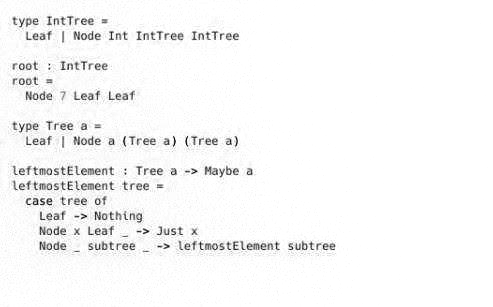 Unele programe în acest limbaj puțin cunoscut, pot părea de groază, programiștii posibil visîndu-le și noaptea.  Scrieți numele limbajului în engleză sau traducerea lui în română sau rusă.Elm (Ulm, Вяз)Vedeți în program cuvinte ca Tree, Leaf, root (copac, frunză, rădăcină).Nightmare on Elm street, sau Coșmar pe strada Ulmilor, este un film de groază din 1984, în care cîțiva adolescenți sunt terorizați în coșmarurile lor de fantoma unui criminal în serie numit Freddy Krueger.Criticii de film deosebesc un tip de filme în care două sau mai multe linii de subiect se împletesc în unul singur în jurul unui eveniment, persoane sau locații unice. Termenul folosit pentru acest tip de filme vine din franceză. Autorul întrebării nu a găsit dacă peliculele Zootopia sau Motel sunt astfel de filme. Numiți termenul.Fim portmanteauCuvintele Zootopia și Motel tot sunt cuvinte portmanteau, sau cuvinte-valiză. De ex Motel vine de la Motor + Hotel, iar Zootopia de la Zoo și Utopia.http://www.filmsite.org/filmterms15.html Vara aceasta a avut loc campionatul mondial de fotbal în Rusia. Un comentator rus a întîlnit un fan din Argentina foarte superstițios. Fiind fan al clubului Racing, el urăște rivalii de la Independente, nu pronunță niciodată cuvîntul Independente, are anumite limitări în vestimentație, iar pe fotbalistul argentinian Marcos Rojo îl numește prea frățește. Comentatorul rus a spus că îi pare rău că argentinianul nu va ajunge.. unde?în Piața RoșieCuloarea oficială a celor de la Independente este roșu. Lui Marcos Rojo îi zice doar Marcos, nu poartă haine roșii. Mai mult ca atît, cei de la Racing au un banner pe care e scris "Iartă-ne, Doamne, pentru culoarea sîngelui nostru".								https://t.me/piespiespies/319În rețeta ouălor Benedict intră pîinea de secară în locul muffinurilor engleze și cîrnăciori germani în locul baconului canadian. Care 3 litere majuscule am omis în propoziția precedentă?XVIPapa Benedict al 16lea, născut sub numele Joseph Alois Ratzinger, este german. O versiune germană a ouălor Benedict sunt ouăle Benedict XVI.https://en.wikipedia.org/wiki/List_of_foods_named_after_peopleJames French a propus așa un headline ziariștilor: French Fries. Aceste cuvinte au rămas în istorie. Răspundeți cît mai exact ce a urmat după aceste cuvinte ale lui.Execuția lui pe scaunul electricFrench fries, în afară de cartofi fri, mai înseamnă şi French se prăjeşte. Deseori se notează ultimele cuvinte ale cuiva înainte de moarte. Aceasta apropo a fost ultima execuție pe scaun electric în SUA.Într-un video ingenios al celor de la BBC, se discută că în cazul în care Anglia ar fi cîștigat Campionatul Mondial, Raheem Sterling ar fi făcut acest lucru. Regina Elisabeta II a făcut acest lucru încă în timpul vieții sale, iar Jane Austen și Winston Churchill post-mortem. Ce am înlocuit prin a face acest lucru?A ajunge pe bancnota lirei sterline, a fi ilustrat pe lire sterline.Așa un pun al celor de la BBC - Sterling pe un pound sterling.               https://t.me/englandblog/834 Serialul Altered Carbon este setat într-un viitor în care conștiința este digitalizată și stocată permițând oamenilor să supraviețuiască morții fizice prin faptul că își transferă amintirile și conștiința în corpuri noi. Acest transfer nu e ieftin. Cei mai bogați oameni din serial au porecla Meths (de spus pe litere). De la ce nume propriu vine această poreclă?Metusala, sau MatusalemMethuselah was an biblical figure from old testament, who lived to be 969 years old.http://www.imdb.com/title/tt2261227/trivia?item=tr3813911 Filmul Citizen Kane nu e ușor de privit: sunt multe mici detalii la care trebuie să atragi atenția pentru a construi o imagine de ansamblu. E simbolic că soția eroului principal, în timpul liber, ...Continuați, folosind și un cuvînt cu consoană dublă.asamblează (face) puzzle-urimici detalii ->imagine de ansambluUn serial scandinav are subtitlul Peace at any cost (Pace cu orice preț).Simbolic, serialul începe cu un discurs al lui Barack Obama din 2009. Răspundeți printr-un nume propriu care este titlul serialului.NobelSurprinzător, dar este un serial de acțiune, nu un documentar despre premiul Nobel. Barack Obama a primit Nobelul pentru pace în 2009.https://www.imdb.com/title/tt4591834/trivia?ref_=tt_trv_trv Donna Cohen este autoarea unei cărți intitulate The loss of self, Pierderea sinelui. Oliver Sacks nu este de acord cu acest titlu și pomenește o a doua copilărie. Despre ce este cartea Donnei Cohen?Sindromul AlzheimerSursa:  Oliver Sacks, Musicophilia, pagina 371.Întrucît cuvîntul englez Race este polisemantic, el a fost o alegere reușită pentru titlul unei lucrări despre această personalitate născută în 1913. Numiți-o.Jesse OwensRace în engleză înseamnă rasă și cursă. Jesse Owens a fost un atlet de culoare, american, care a luat medalia de aur în 1936, la Berlin, sub ochii lui Adolf Hitler, care deja pornise mașinăria propagandei despre rasa ariană cea mai superioară.https://www.imdb.com/title/tt3499096/ Un mockumentary este un documentar care ia în derîdere un anumit fenomen sau situație, termenul este un cuvînt valiză între documentar și batjocură.Un mockumentary despre Turul Franței se numește Turul Armei. Tagline-ul filmului este Winning is in their blood, Victoria este în sîngele lor. Într-un cuvînt din titlul filmului am omis cîteva litere.Scrieți titlul complet.Turul FarmacieiFilmul povestește despre dopingul din lumea ciclismului.https://www.imdb.com/title/tt5886510/În octombrie 2018 a avut loc un concert de muzică clasică rusă sub denumirea From Russia with love, Cu dragoste din Rusia. Organizatorii au fost nevoiți să se justifice. În ce oraș a avut loc concertul? Salisbury (se citește /ˈsɔːzbəri/ SAWZ-bər-ee )Se acceptă cu ceva greșeli în denumire.Un eveniment modest într-o mică biserică - a avut de suferit din cauza numelui, care se referă simultan la filmul cu James Bond despre spionii ruși și amintește de evenimentele recente din oraș, cu otrăvirea fostului spion rus și a fiicei acestuia.     https://meduza.io/feature/2018/10/22/zdes-11-nedel-nikogo-ne-bylo? Cu ocazia aniversării monarhiei dualiste austro-ungare a apărut un set de dulciuri austriece și maghiare cu denumirea Dulce X, sau Xul dulce. Spionul sovietic Richard Sorge a fost X în 1941.Ce am înlocuit prin X?compromishttps://anna-bpguide.livejournal.com/659944.html 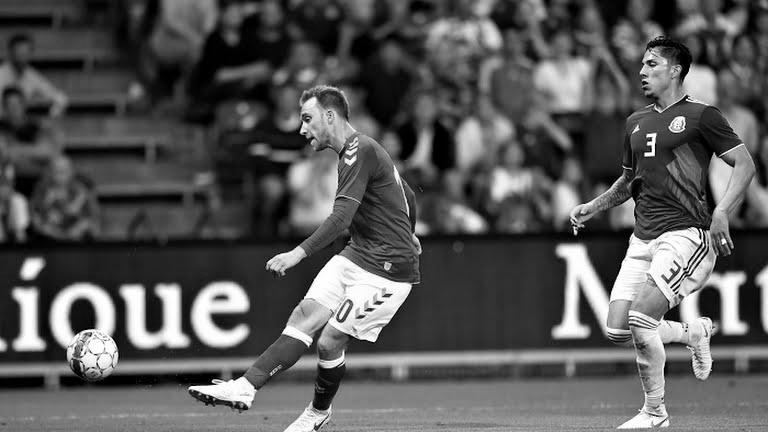 Din păcate sau din fericire nu am avut acces la un printer color. Fotbalistul danez Thomas Delaney (nu este el pe imaginea pe care ați primit-o) a fost înlocuit în minutul 62 în meciul contra Mexicului, deși de obicei joacă meciuri întregi. Una dintre cauzele posibile ale acestei înlocuiri ar fi X-ul. Numiți X printr-un cuvînt apărut abia în sec. 19.DaltonismDanemarca joacă în roșu, Mexicul în verde. În acest meci șorții au fost albi la ambele echipe, ceea ce a creat discomfort pentru Thomas Delaney care suferă de daltonism. Pentru majoritatea celor ce suferă de daltonism anume roșu și verde sunt cel mai greu de diferențiat. Termenul Daltonism a fost introdus în cinstea englezului John Dalton care la fel suferea de el și l-a descris în mai multe lucrări de specialitate.Dr. Strangelove, ultimul film alb-negru al lui Stanley Kubrick, înfățișează posibilitatea declanșării unui război nuclear mondial. Multe din scenele importante se desfășoară la o masă rotundă în Pentagon. Pentru a adăuga suspans acestor scene, Kubrick a făcut ceva mesei, dar pentru spectatori schimbările au trecut neobservate. Actorii în acele scene pot fi numiți Xși.În topul celor mai de succes Xși din 2018 este şi un român cu aproximativ 34 milioane.Ce cuvinte am înlocuit prin Xși?Jucători de pokerCa sa accentueze că în mîinile personajelor se afla soarta planetei, Kubrick a decis ca fața de masă să fie verde. Românul Dan Negreanu, conform Google, se află pe primul loc în 2018 după banii cîștigați din poker.http://www.imdb.com/title/tt0057012/trivia?item=tr0749098 http://www.imdb.com/title/tt0057012/trivia?item=tr0749022 https://en.wikipedia.org/wiki/The_Card_Players Eroul unui film, un regizor de teatru, creează o replică a New York-ului în interiorul unui depozit ca parte a piesei sale noi și folosește această replică și piesă de teatru ca o figură de stil a vieții sale. Acțiunea filmului are loc în Schenectady, statul New York. Ce termen e prezent în titlul filmului?SINÉCDOCĂComentariu: Figură de stil care constă în lărgirea sau restrângerea sensului unui cuvânt prin folosirea întregului în locul părții (și invers):  «pînză» în loc de «corabie», sticlă în loc de garafă, sau de căcĭulă (de persoană)
Filmul se numeste Synecdoche, New York. The title to this movie is a play on Schenectady, New York, where the movie takes place.Sursa: https://dexonline.ro/definitie/sinecdoca      http://www.imdb.com/title/tt0383028/?ref_=tttr_tr_tt Într-un serial american, aproape toți oamenii din lume au murit din cauza unui virus. Cei rămași în viață, probabil o parte fiind din capitală, au pornit un ziar intitulat The Virus. Ce cuvînt a fost omis de 2 ori în titlul ziarului? postZiarul se numea The Post Virus Post. Post poate fi des întîlnit în denumirea ziarelor americane, însă cel mai renumit rămîne a fi Washington Post.Serialul Last Man on EarthFilmul despre lumea criminală în una dintre capitalele Olandei se numește printr-un cuvînt-valiză inventat, de 11 litere. Scrieți acest cuvînt.GangsterdamGangster+Amsterdam. 					https://www.imdb.com/title/tt5976178/ Distributiv:touchy, feely, sleezy, handsy, ******.Comedianul Graham Norton spune că în ultimul timp jurnaliștii tot mai greu găsesc cuvinte să exprime comportamentul incorect: touchy, feely, sleezy, handsy, ******.Ce cuvînt a mai rostit comedianul?SpaceyKevin Spacey a fost unul din cei învinuiți de comportament neadecvat.Norton show s22eSerialul britanic Rellik este un serial criminal, caracteristica distinctivă a căruia îl face asemănator cu un film din 2000. Autorul întrebării ţine minte cît de complicat i s-a părut acest film. Numiţi filmul.
 
MementoRellik, citit invers e Killer. Naraţiunea în serial are loc la fel, de la deznodămînt, înspre început, ca şi în capodopera lui Christopher Nolan, filmul Memento. Memento se traduce ca ţine minte.
https://www.imdb.com/title/tt0209144/ https://www.imdb.com/title/tt6768146/ 
Povestirea cameristei, sau Handmaid's tale, este o distopie americană ce explorează tema subjugării femeii. Într-un episod, eroina găsește un depozit cu indicatoare rutiere vechi printre care aeroportul din Boston, diverse străzi și placa de intrare în acest oraș. Este ironic faptul că denumirea orașului vine de la cuvîntul pace. Ce oraș?SalemSalem, oraș din Massachussets, s-a făcut renumit prin procesele vrăjitoarelor, în urma cărora cel puțin 19 persoane au fost spînzurate. Ironic, denumirea este o formă grecizată a cuvîntului ebraic shalom care înseamnă pace.Una din cele mai bizare fobii este pogonofobia. Peakul ei a fost la începutul secolului 21 în SUA și se manifestă în special în aeroporturi, iar anual, peakul ei este la începutul lunii decembrie. Autorul întrebării consideră că cei ce suferă de pogonofobie, dacă ar ști și etimologie, nu ar putea trăi în acest stat din Caraibe. Numiți statul. BarbadosPogonofobia este frica de bărbi. Fobia s-a acutizat după 11 septembrie 2001, iar în decembrie este finalul No Shave November. Etimologia denumirii Barbados nu este clară, poate fi din spaniolă sau portugheză și poate face referință sau la localnicii bărboși sau la rădăcinile stranii ale copacilor Ficus Citrifolia.https://www.listland.com/top-10-most-bizarre-phobias/ În această întrebare ALFA înlocuiește 2 cuvinte.Termenul ALFE în Saint-Etienne înseamnă vise neîmplinite. Istoria se trage din ziua finalei Cupei Campionilor din 1976 cînd francezii au avut cîteva ocazii mari de gol, dar, deoarece porțile stadionului erau de tip vechi, mingea nicidecum nu a ajuns în plasă. Care 2 cuvinte au fost înlocuite prin ALFE?Bare pătrateAbia în 1987 UEFA a introdus în regulament că barele și transversala porților trebuie să aibă formă rotundă. Cei de la Saint-Etienne au nimerit de cîteva ori barele. Au pierdut în fața echipei Bayern Munchen cu 0-1.https://t.me/piespiespies/358 https://en.wikipedia.org/wiki/1976_European_Cup_Final 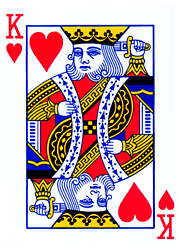 Această carte este numită de către unii Regele Saș. Scrieți în forma inițială cuvîntul din propoziția precedentă din care au fost omise mai multe litere.SinucigașSuicide king, pentru că își bagă o sabie în cap.https://en.wiktionary.org/wiki/suicide_king Sunt cazuri cînd sindicatele criminale "împrumută" folosirea numelui lor unor bande criminale mai mici pentru o taxă (cum ar fi o mică bandă rusească care folosește numele "mafia cecenă" pentru a face mai ușor intimidarea și extorcarea datorită renumelui mafiei din Cecenia). Aceste cazuri au dus la apariția termenului Mafia. Care 2 consoane au fost omise în propoziția precedentă?McTermenul este McMafia și face referință la ideea de "franchising" a sindicatelor criminale ca franchisingul celor de la McDonald's.Într-un cîntec englez, eul liric pomenește în aceeași strofă buzele sale, buzele iubitei și OMEGA. OMEGA este și denumirea unei variante de șah în care sunt doar pioni și cai. Ce am înlocuit prin OMEGA?Apocalipsa, ApocalypseYour lips, my lips, Apocalypse. În varianta Apocalypse sunt 4 cai și restul pioni.Formația Cigarettes after sexhttps://www.youtube.com/watch?v=sElE_BfQ67s https://en.wikipedia.org/wiki/Apocalypse_(chess_variant) În episodul unui serial, un erou îi spune altuia că sunt puține șanse să scape din încurcătură. Al doilea îi răspunde că face aceasta doar cînd Real Madrid cîștigă. Ce am înlocuit prin a face aceasta?Flutură steagul albSe va accepta - scoate steagul alb și alte răspunsuri cu sens apropiat.La casa del papel, s2, e1După un meci încheiat cu scorul de 0 la 0, unul din antrenori a declarat că celălalt antrenor ar trebui să devină X. Mareșalul Gheorgi Jukov a fost timp de peste doi ani X. Ce am înlocuit prin X?Ministru al apărăriiСарри после 0:0 с «Интером»: «Спаллетти должен быть министром обороны»https://www.sports.ru/football/1056743167.htmlRunda 1Întrebarea 1Întrebarea 2Întrebarea 3Întrebarea 4Întrebarea 5Întrebarea 6 Întrebarea 7Întrebarea 8 Runda 2Întrebarea 9Întrebarea 10Întrebarea 11Întrebarea 12Întrebarea 13Întrebarea 14 Întrebarea 15Întrebarea 16 Runda 3Întrebarea 17Întrebarea 18Întrebarea 19 Întrebarea 20Întrebarea 21Întrebarea 22Întrebarea 23Întrebarea 24Runda 4Întrebarea 25 Întrebarea 26Întrebarea 27Întrebarea 28Întrebarea 29 Întrebarea 30Întrebarea 31Întrebarea 32Runda 5Întrebarea 33Întrebarea 34Întrebarea 35Întrebarea 36Întrebarea 37Întrebarea 38Întrebarea 39Întrebarea 40Rezervă